		Nyhedsbrev Maj 2016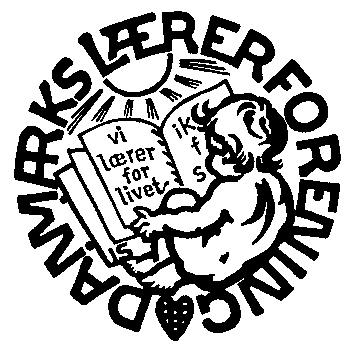 		Furesø LærerkredsEkstraordinær generalforsamlingFuresø Lærerkreds afholdte ekstraordinær generalforsamling onsdag d.25. maj på Lille Værløse Skole.Anledningen var desværre den, at kredsformand Morten Krarup besluttede at stoppe sit arbejde i Furesø Lærerkreds. Som Morten Krarup nævnte på den ordinære generalforsamling, har han været plaget af sygdom, som følge af stort arbejdspres og en hård tid på skoleområdet. Morten har valgt at sætte helbred frem for job og følte det derfor rigtigst at trække sig som formand, for i stedet at bruge energien på at blive frisk igen.Undertegnede Louise Brandt blev valgt til formand på generalforsamlingen. Jeg har siddet i kredsen i 10 år, de sidste 6 år som næstformand. I de perioder hvor Morten har været sygemeldt, har jeg fungeret som formand, så jeg ved, hvilket arbejde der venter. De næste år bliver spændende og udfordrende for Furesø Skoler. Det kommunale budget er under pres og det vil kunne ses på skolerne, også fremadrettet. Jeg vil følge Mortens spor og arbejde tæt sammen med jer lærere, med skolebestyrelserne og forvaltningen om fortsat at skabe gode arbejdspladser. Åbningstiderne på kredskontoret vil fortsat være mandag- torsdag ml 10-15, fredag 10-13. det er fortsat en god ide at ringe eller skrive inden I kommer forbi, da vi kan være ude til møder.Jeg underviser på Hareskov skole, og jeg vil bibeholde nogle timer på skolen i de kommende år.Venlig hilsenLouise BrandtFormand i Furesø Lærerkreds